от 02.12.2016 г.	                             			                                          № 1590О создании аэропортовой комиссии по авиационной безопасности аэропорта г. Мирного РС(Я), находящегося на территории МО «Город Мирный»Мирнинского района РС(Я)и признании утратившим силу Постановление городской Администрации от 02.07.2014 № 395В соответствии с постановлением Правительства Российской Федерации от 30.07.1994 года № 897 «О федеральной системе обеспечения защиты деятельности гражданской авиации от актов незаконного вмешательства», протестом Якутской транспортной прокуратуры от 16.11.2016 № 18-2016, в целях обеспечения защиты деятельности аэропорта г. Мирный РС(Я) от актов незаконного вмешательства, городская Администрация постановляет:Внести изменения в состав аэропортовой комиссии по авиационной безопасности аэропорта г. Мирного,  находящегося на территории  МО «Город Мирный» Мирнинского района РС (Я) и Положение об аэропортовой комиссии по авиационной безопасности аэропорта г. Мирного, находящегося на территории МО «Город Мирный» Мирнинского района РС (Я), изложив в следующей редакции.Опубликовать настоящее Постановление в порядке, установленном Уставом МО «Город Мирный».Настоящее Постановление вступает в силу с момента его официального опубликования.Признать утратившим силу Постановление городской Администрации от 19.02.2008 № 395 «О создании аэропортовой комиссии по авиационной безопасности г. Мирный, находящегося на территории МО «Город Мирный» Мирнинского района РС(Я)».Контроль исполнения настоящего Постановления оставляю за собой.Глава города                                                                                         А.В. БасыровУТВЕРЖДЕН                                                                                       Постановлением городской Администрации                                                                                         от 02.12.2016 года № 1590СОСТАВаэропортовой комиссии по авиационной безопасности аэропортаг. Мирного,  находящегося на территории МО «Город Мирный»Мирнинского района Республики Саха (Якутия)______________________________________________________________________            УТВЕРЖДЕН                                                                                       Постановлением городской Администрации от 02.12.2016 года № 1590ПОЛОЖЕНИЕоб аэропортовой комиссии по авиационной безопасности аэропорта г. Мирного, находящегося на территории МО «Город Мирный»  Мирнинского района Республики Саха (Якутия)Аэропортовая комиссия по авиационной безопасности аэропорта г. Мирного, находящегося на территории МО «Город Мирный» создана на основании постановления Правительства Российской Федерации от 30.07.1994 № 897 «О федеральной системе обеспечения защиты деятельности гражданской авиации от актов незаконного вмешательства».Аэропортовая комиссия по авиационной безопасности аэропорта г. Мирного, находящегося на территории МО «Город Мирный» в своей деятельности руководствуется Федеральными законами, указами, распоряжениями Правительства Российской Федерации и Республики Саха (Якутия), направленными на обеспечение защиты деятельности гражданской авиации от актов незаконного вмешательства.1. Основными задачами Комиссии являются:- координация деятельности органов местного самоуправления и правоохранительных органов, авиапредприятий, направленной на предотвращение и пресечение противоправных действий в отношении гражданской авиации и обеспечение безопасности пассажиров и экипажей воздушных судов, а также наземного персонала авиационных предприятий;- подготовка предложений по решению проблем, стоящих перед аэропортом по авиационной безопасности;- координация разработки специальных планов взаимодействия сил и средств по предотвращению и пресечению актов незаконного вмешательства в деятельность гражданской авиации;- представление руководству авиапредприятия предложений по организации разработки и выполнению требований Программы обеспечения авиационной безопасности аэропорта г. Мирного, нормативных и методических документов, обеспечивающих реализацию Федерального законодательства, постановления Правительства Российской Федерации от 30.07.1994 № 897;- информирование заинтересованных федеральных, республиканских, районных и городских органов о состоянии дел по осуществлению мер и правил авиационной безопасности в предприятии гражданской авиации и проблемах, связанных с их защитой, которые не могут быть решены на местном уровне.2.  Для выполнения поставленных задач Комиссия имеет право:- получать от всех органов исполнительной власти, предприятий, учреждений и организаций, независимо от формы собственности и ведомственной принадлежности, материалы, необходимые для решения возложенных на комиссию задач;- создавать, при необходимости, рабочие группы с привлечением работников любых ведомств для подготовки материалов и предложений по вопросам обеспечения авиационной безопасности.3. Председателем Комиссии является Глава города. Председатель имеет двух заместителей.4. Комиссия осуществляет работу в соответствии с планами, утвержденными ее председателем.Заседания Комиссии проводятся по мере необходимости, но не реже одного раза в 6 месяцев, а также при необходимости безотлагательного рассмотрения вопросов, входящих в ее компитенцию.Заседание Комиссии считается правомочным, если на них присутствует более половины ее членов.Решение Комиссии считается принятым, если за него проголосовало не менее двух третей присутствующих на заседании членов Комиссии.Подготовка материалов к заседанию Комиссии осуществляется представителями тех организаций, учреждений, к ведению которых относятся вопросы повестки дня.Протоколы заседаний Комиссии утверждаются председателем,  и доводятся до сведения членов Комиссии и других заинтересованных лиц.Чрезвычайное заседание Комиссии проводится при возникновении угрозы или акта незаконного вмешательства в деятельность авиапредприятия.______________________________________________________________________АДМИНИСТРАЦИЯМУНИЦИПАЛЬНОГО ОБРАЗОВАНИЯ«Город Мирный»МИРНИНСКОГО РАЙОНАПОСТАНОВЛЕНИЕ 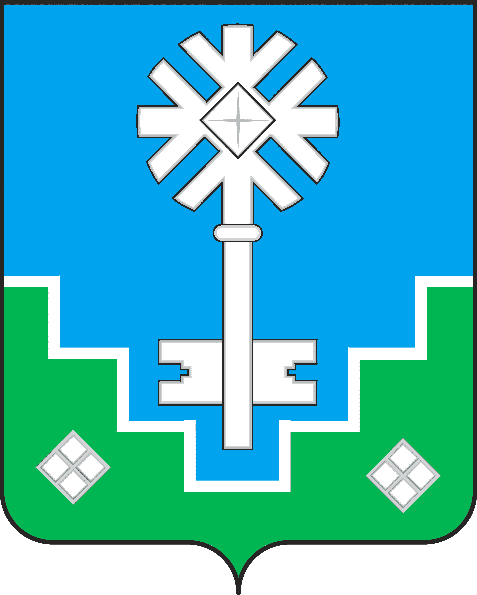 МИИРИНЭЙ ОРОЙУОНУН«Мииринэй куорат»МУНИЦИПАЛЬНАЙ ТЭРИЛЛИИ ДЬАhАЛТАТАУУРААХПредседатель комиссии – Глава города;Заместитель председателя комиссии - начальник ОУФСБ по РС (Я) в  г. Мирный;Заместитель председателя комиссии - командир Мирнинского авиапредприятия АК «АЛРОСА» (ОАО);Секретарь комиссии - начальник отдела по ГО и ЧС городской Администрации.Члены комиссии:Начальник службы авиационной безопасности МАП АК «АЛРОСА» (ПАО).Начальник ОМВД России по Мирнинскому району;Начальник ФГКУ «3 отряд ФПС по РС(Я);                                                                                                                      Начальник Мирнинского ЛОП СВ ЛУ МВД России по ДВФО;Помощник начальника Мирнинского центра обслуживания воздушного движения филиала «Аэронавигация Северо-Восточной Сибири» по безопасности;Начальник отделения № 9 «Мирный» Приморского филиала ФГУП «УВО Минтранса России».